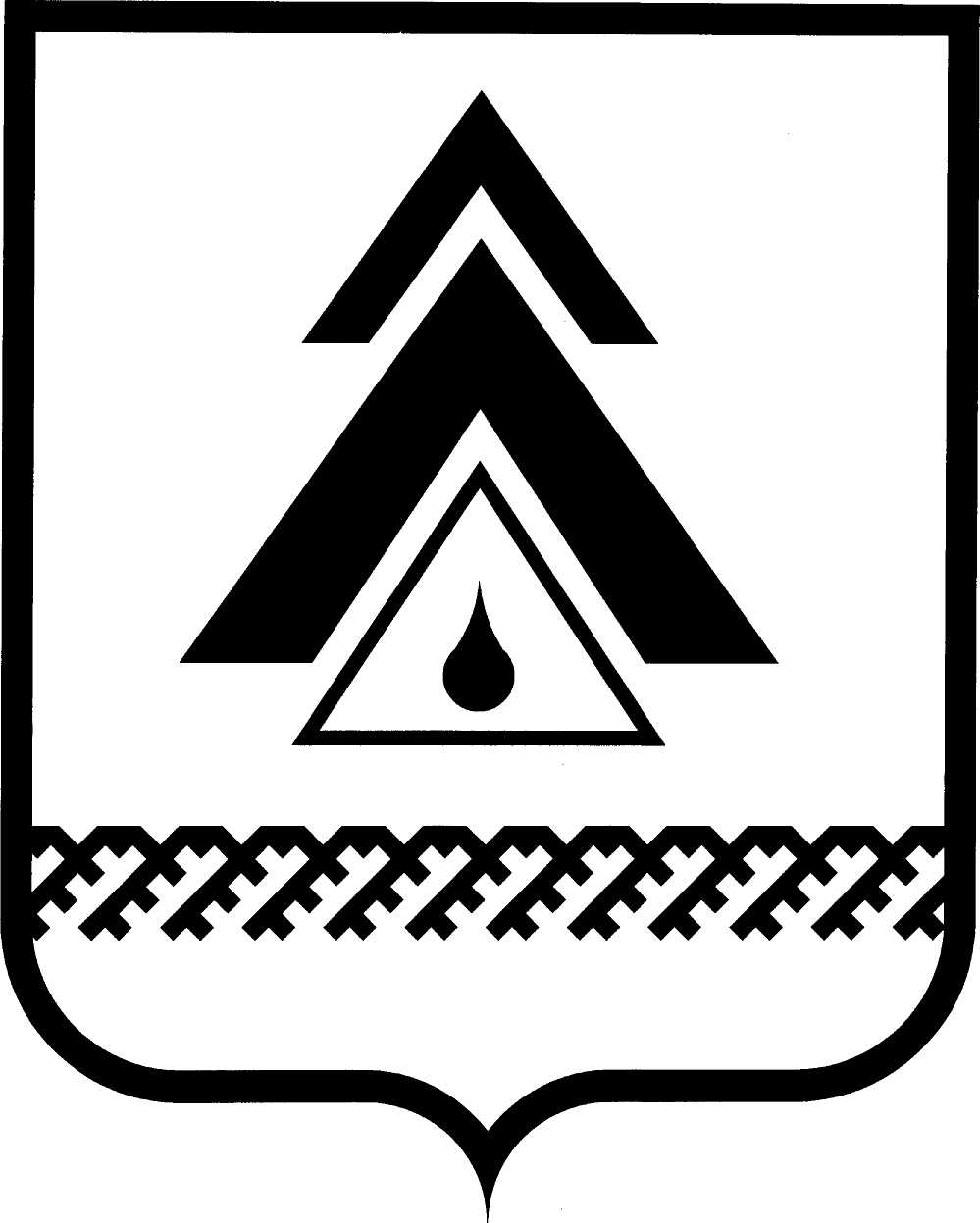 администрация Нижневартовского районаХанты-Мансийского автономного округа – ЮгрыПОСТАНОВЛЕНИЕО внесении изменения в приложение 1 к постановлению администрации района от 28.02.2014 № 357 «О мерах по реализации решения Думы района «О бюджете района на 2014 год и на плановый период 2015 и 2016 годов»В целях уточнения плана мероприятий по росту доходов и оптимизации расходов бюджета Нижневартовского района на 2014 год и плановый период 2015 и 2016 годов:1. Внести изменение в приложение 1 к постановлению администрации района от 28.02.2014 № 357 «О мерах по реализации решения Думы района           «О бюджете района на 2014 год и на плановый период 2015 и 2016 годов»,            дополнив его пунктом 2.8. согласно приложению.2. Контроль за выполнением постановления возложить на заместителя главы администрации района по экономике и финансам Т.А. Колокольцеву.Глава администрации района                                                            Б.А. СаломатинПриложение к постановлениюадминистрации районаот 22.08.2014 № 1656Изменение,которое вносится в приложение 1 к постановлению администрации района от 28.02.2014 № 357 «О мерах по реализации решения Думы района «О бюджете района на 2014 год и на плановый период 2015 и 2016 годов»«.».от 22.08.2014г. Нижневартовск№ 1656          2.8.Контроль за своевременным погашением муниципального долга и расходов на его содержание-ежегодно до 31 декабрядепартамент финансов администрации района;отдел потребительского рынка и защиты прав потребителейадминистрации районапогашение муниципального долга и расходов на его содержание100%100%100%---